Publicado en Madrid el 26/05/2022 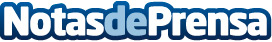 Última semana para votar a la comunidad autónoma más seductora en la competición 'Un País de Seductores'La campaña de Teka 'Un país de seductores' está dando mucho que hablar a lo largo y ancho del mapa de España. La web unpaisdeseductores.com lleva menos de dos semanas en activo y ya se han contabilizado más de 10 millones de votosDatos de contacto:TEKA INDUSTRIAL 34 914 359 426 Nota de prensa publicada en: https://www.notasdeprensa.es/ultima-semana-para-votar-a-la-comunidad_1 Categorias: Nacional Comunicación Marketing Sociedad http://www.notasdeprensa.es